Model United NationsLesson 110/16/14Resolution WritingUltimate goal of resolution writing is to have proposed written solutions to the problem you are trying to solve that accounts for the input of all members in the committee.What is A Resolution?A resolution is a document that addresses the issues the committee wants to solve and proposes solutions to those issues.Who Writes the Resolution?The author of the resolution paper is called a sponsor. Typically, resolutions have multiple sponsors because it is a collaborative effort.Format for Resolution Writing (THERE IS AN EXAMPLE ATTACHED)Heading FormatHeading lists these things: The Committee Name, Sponsors, Signatories (those that have signed), and the TopicHeading Begins the Paper, In the example it’s everything before “The General Assembly”Pre-Ambulatory ClausesAddresses all the issues the committee wants to resolve. Clauses can include:Reminding nations of past agreements and resolutionsPrevious attempts at solving the problem presentedIn the example, Look at the Section That starts with “The General Assembly,” and ends with “realm,”Please note that clauses are separated with commas and aren't written in regular sentences. The phrases that begin the clause are underlined.List of phrases you can start Pre-Ambulatory clauses are attachedOperative ClausesThese are the proposed solutions to the problems addressed in the Pre-Ambulatory clausesOperative clauses are numbered and separated with a semi-colon; Phrases that begin the clause are underlined. List of phrases that begin Operative clauses are attachedAmendmentsAmendments are changes to the resolution draft that Adds, Deletes, or Changes an Operative clause in the resolution, after the first draft has been writtenTwo Types of AmendmentsFriendly Amendment: All sponsors agree and the committee chair approves the resolution. It will be automatically incorporated in the resolutionUnfriendly Amendment: Not all sponsors support. Therefore, the change is voted upon by the committeeFormat for Writing Amendments ExampleAdds an operative clause that reads “15. Urges all member states to…”Deletes operative clause 9Changes operative clause 3 that reads “3. Encourages nation states to include …”StrategiesFewer Pre-Ambulatory clauses so that it shows you are focused on solutionsOperative clauses should be specific and directGeneral Assembly Third Committee
Sponsors: United States, Austria and Italy
Signatories: Greece, Tajikistan, Japan, Canada, Mali, the Netherlands and Gabon
Topic: "Strengthening UN coordination of humanitarian assistance in complex emergencies"

The General Assembly,
Reminding all nations of the celebration of the 50th anniversary of the Universal Declaration of Human Rights, which recognizes the inherent dignity, equality and inalienable rights of all global citizens, [use commas to separate preambulatory clauses]

Reaffirming its Resolution 33/1996 of 25 July 1996, which encourages Governments to work with UN bodies aimed at improving the coordination and effectiveness of humanitarian assistance,

Noting with satisfaction the past efforts of various relevant UN bodies and nongovernmental organizations,

Stressing the fact that the United Nations faces significant financial obstacles and is in need of reform, particularly in the humanitarian realm,Encourages all relevant agencies of the United Nations to collaborate more closely with countries at the grassroots level to enhance the carrying out of relief efforts; [use semicolons to separate operative clauses]Urges member states to comply with the goals of the UN Department of Humanitarian Affairs to streamline efforts of humanitarian aid;Requests that all nations develop rapid deployment forces to better enhance the coordination of relief efforts of humanitarian assistance in complex emergencies;Calls for the development of a United Nations Trust Fund that encourages voluntary donations from the private transnational sector to aid in funding the implementation of rapid deployment forces;Stresses the continuing need for impartial and objective information on the political, economic and social situations and events of all countries;Calls upon states to respond quickly and generously to consolidated appeals for humanitarian assistance; and Requests the expansion of preventive actions and assurance of post-conflict assistance through reconstruction and development. [end resolutions with a period]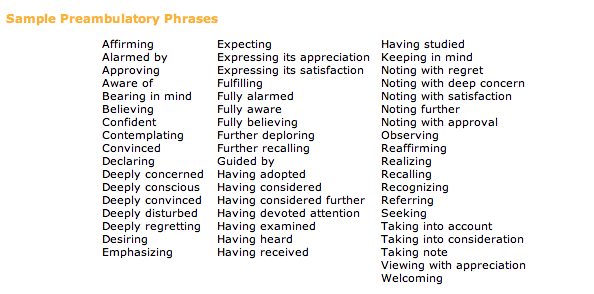 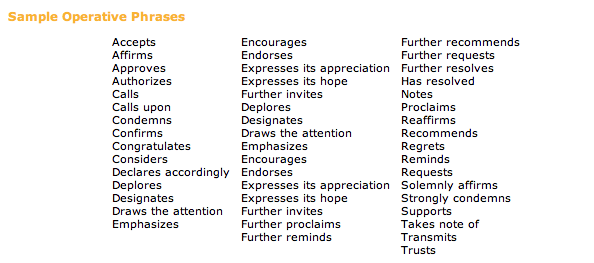 